Зайти на портал https://43.pfdo.ru («Навигатор дополнительного образования») с логином и паролем от личного кабинета владельца сертификата: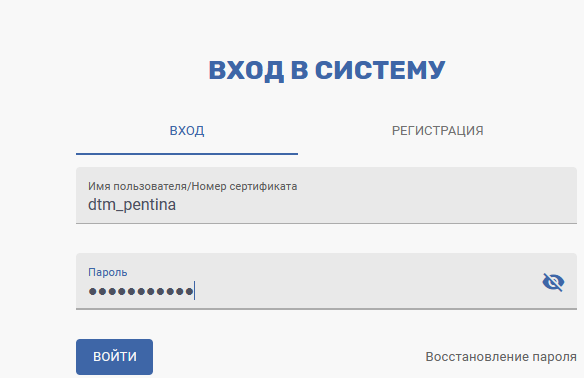 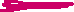 Слева внизу открыть вкладку «Внешние системы»: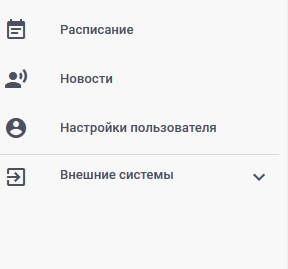 Выбрать «Пройти опрос»: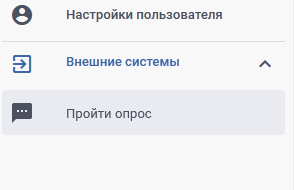 При необходимости разблокируйте всплывающие окна в браузере: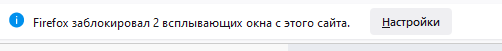 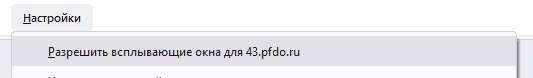 Согласитесь с «Пользовательским соглашением»: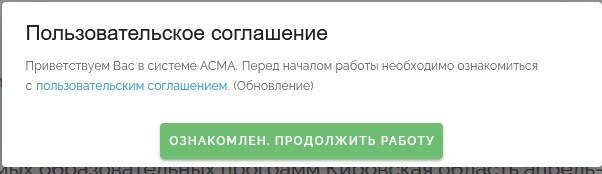 Проходим опрос, нажав на кнопку «Пройти опрос»: 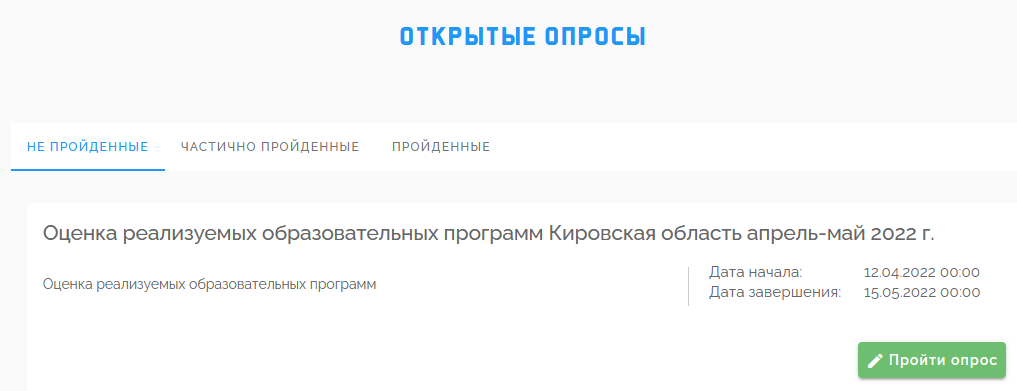 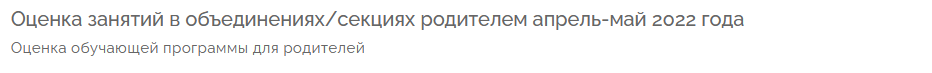 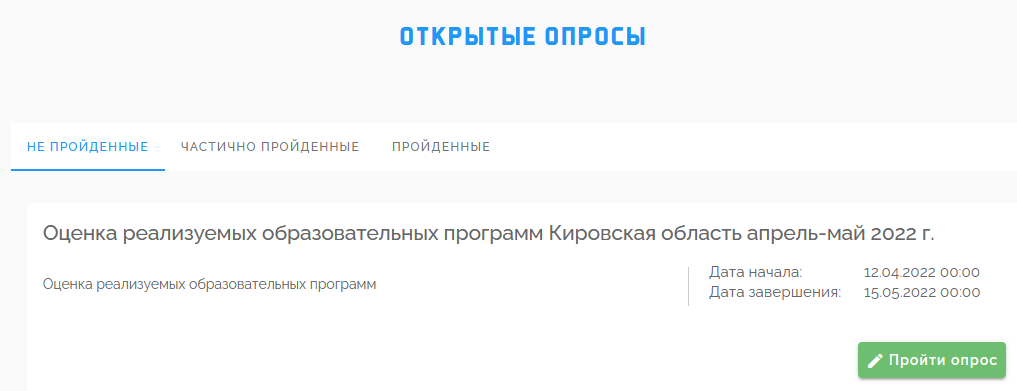 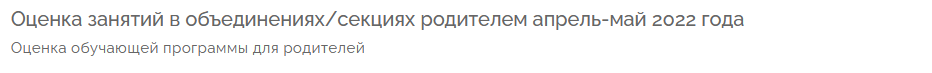 Читаем всплывающее сообщение, нажимаем на кнопку «Хорошо»: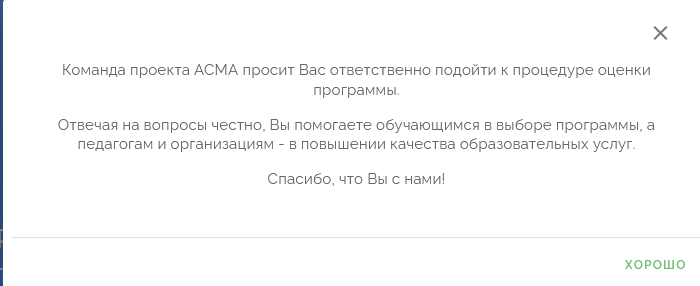 Нажимаем на кнопку «Начать прохождение»: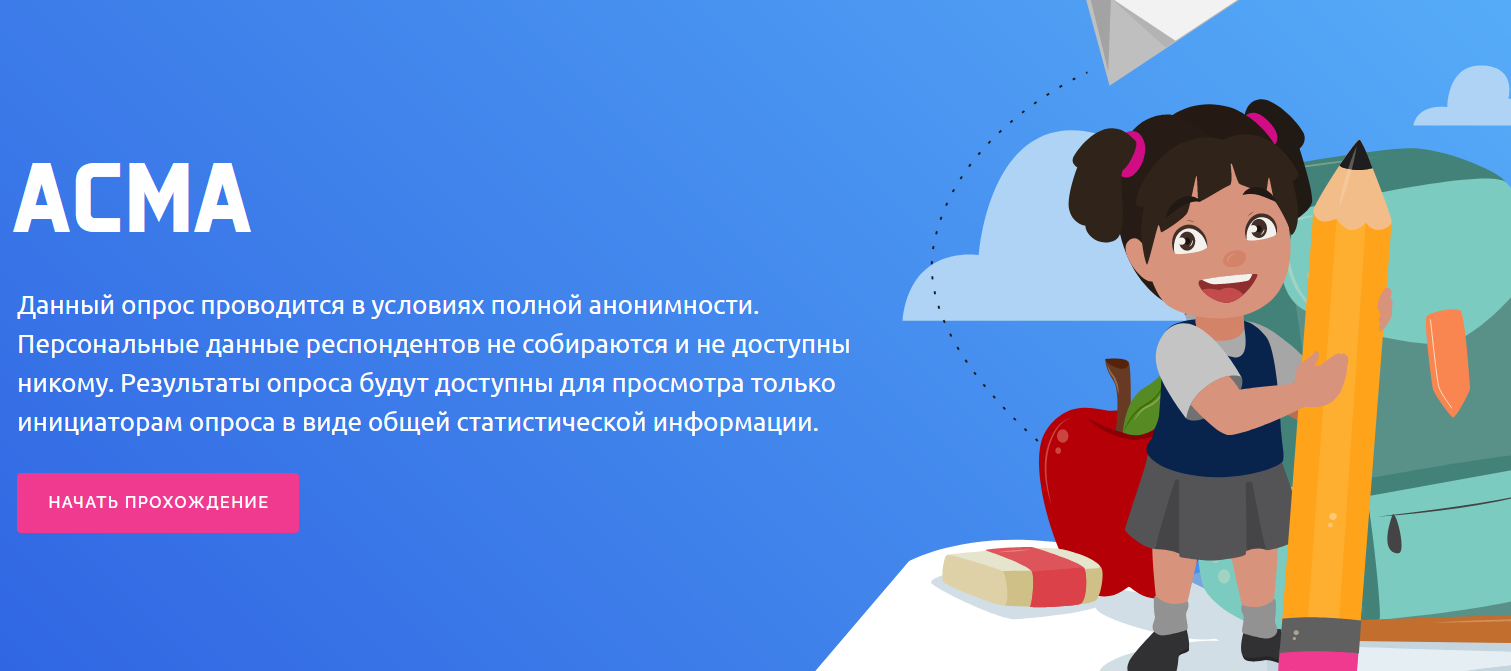 Выбираем из списка одну из программ, по которой занимается Ваш ребёнок: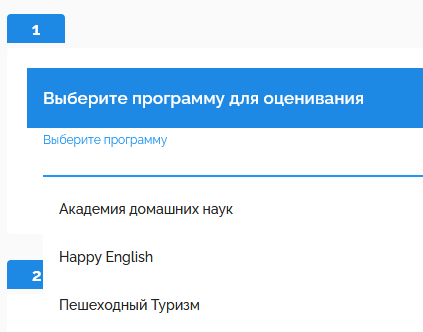  Далее отвечаем на вопросы, сдвигая бегунок на высказывание, соответствующее Вашему ответу: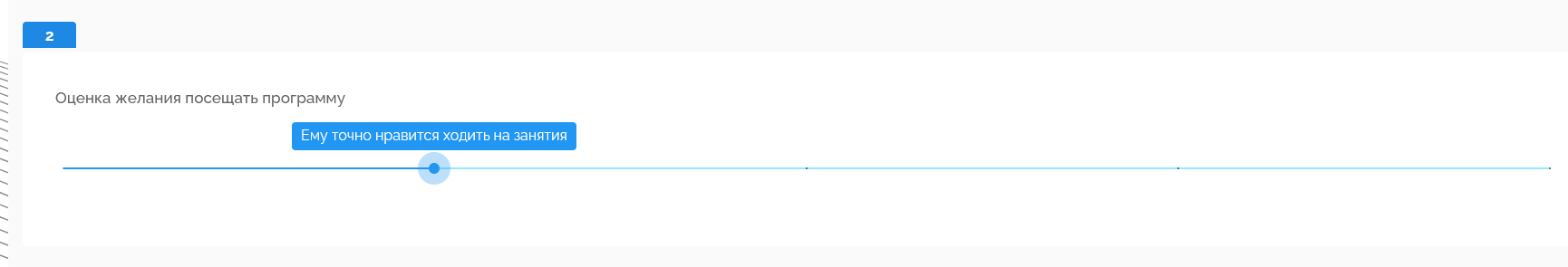  Отвеченным считается вопрос, если индикатор синего цвета (не серого):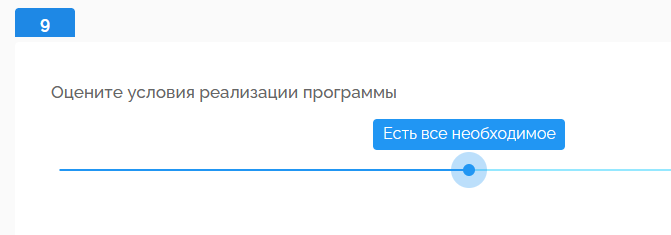  После того, как Вы ответили на все вопросы, нажмите кнопку «Отправить»: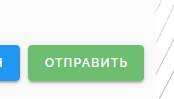  Далее нужно дождаться появления сообщения: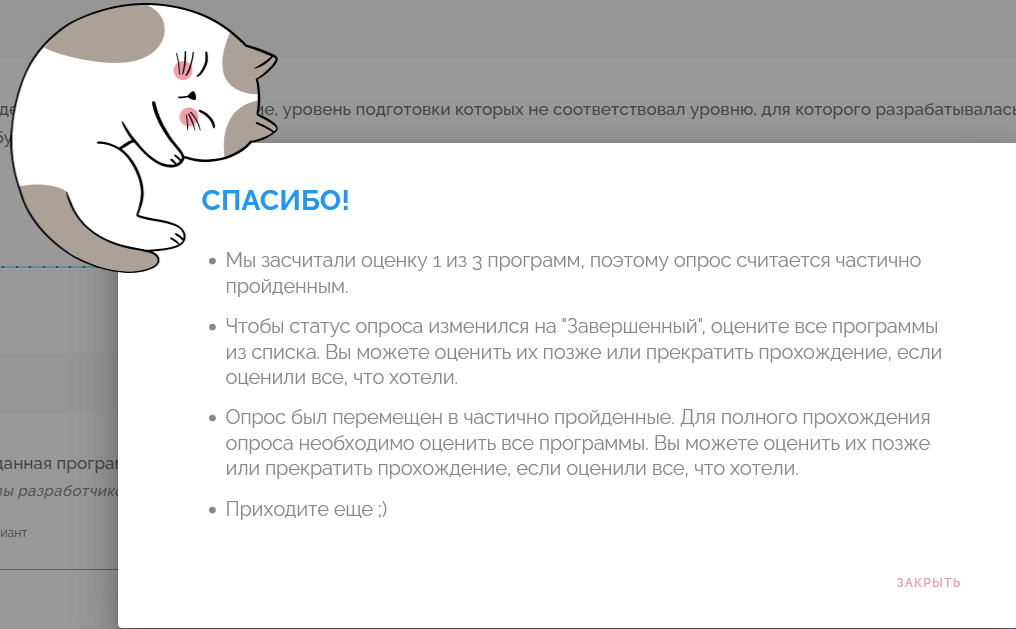 Если Ваш ребёнок занимается по одной программе, то на этом опрос закончен.  Если он занимается по нескольким программам, нужно нажать на кнопку «Закрыть».Перейти в частично пройденные опросы: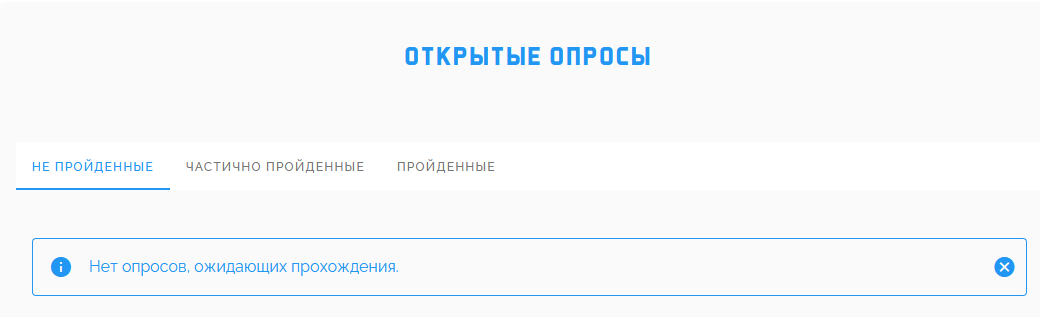  Продолжить прохождение опроса, таким же образом отвечая на вопросы о других программах: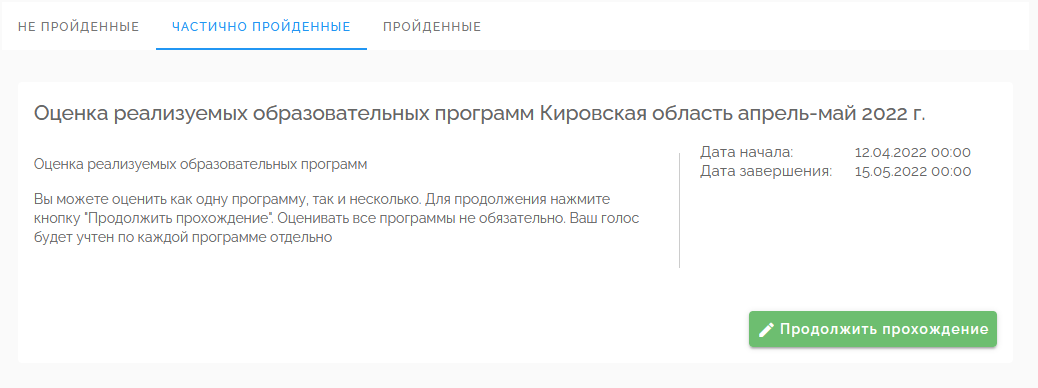 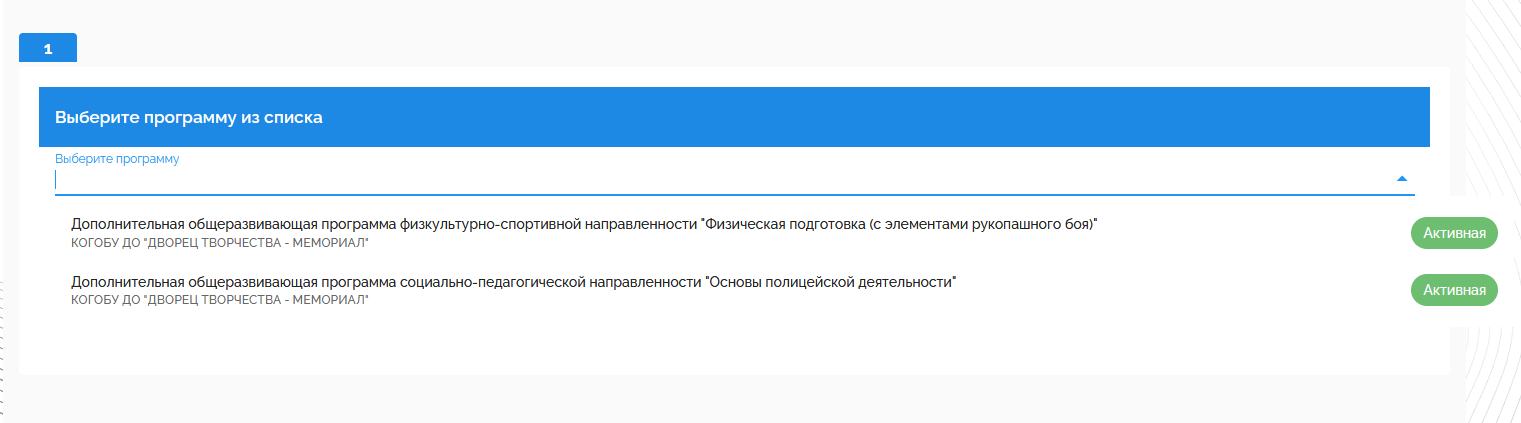 Благодарим за прохождение опроса!Примечания:Если Вы переходите к опросу из «Оповещений»: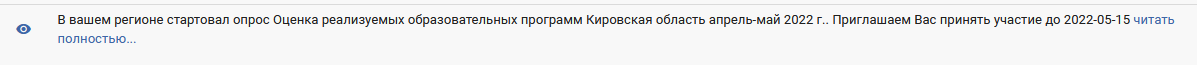 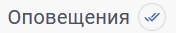 И при этом открывается страница вида: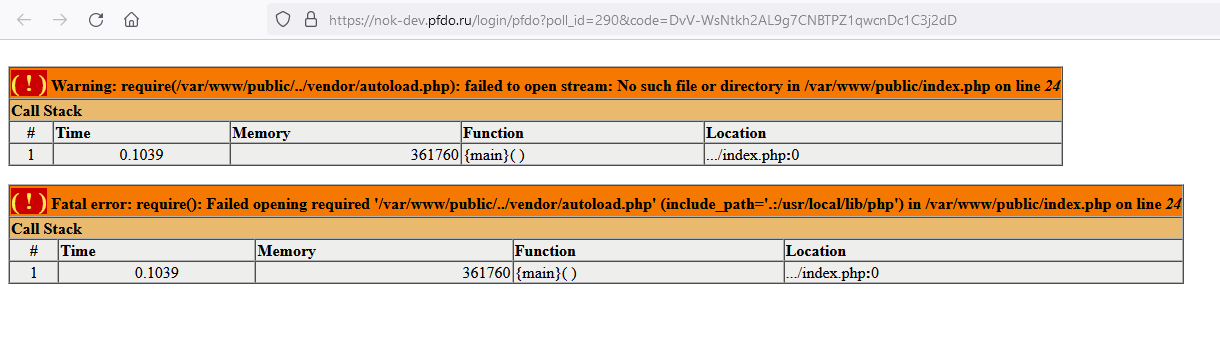 Закройте страницу и войдите в систему тестирования, открыв в меню слева внизу «Внешние системы»-> «Пройти опрос»: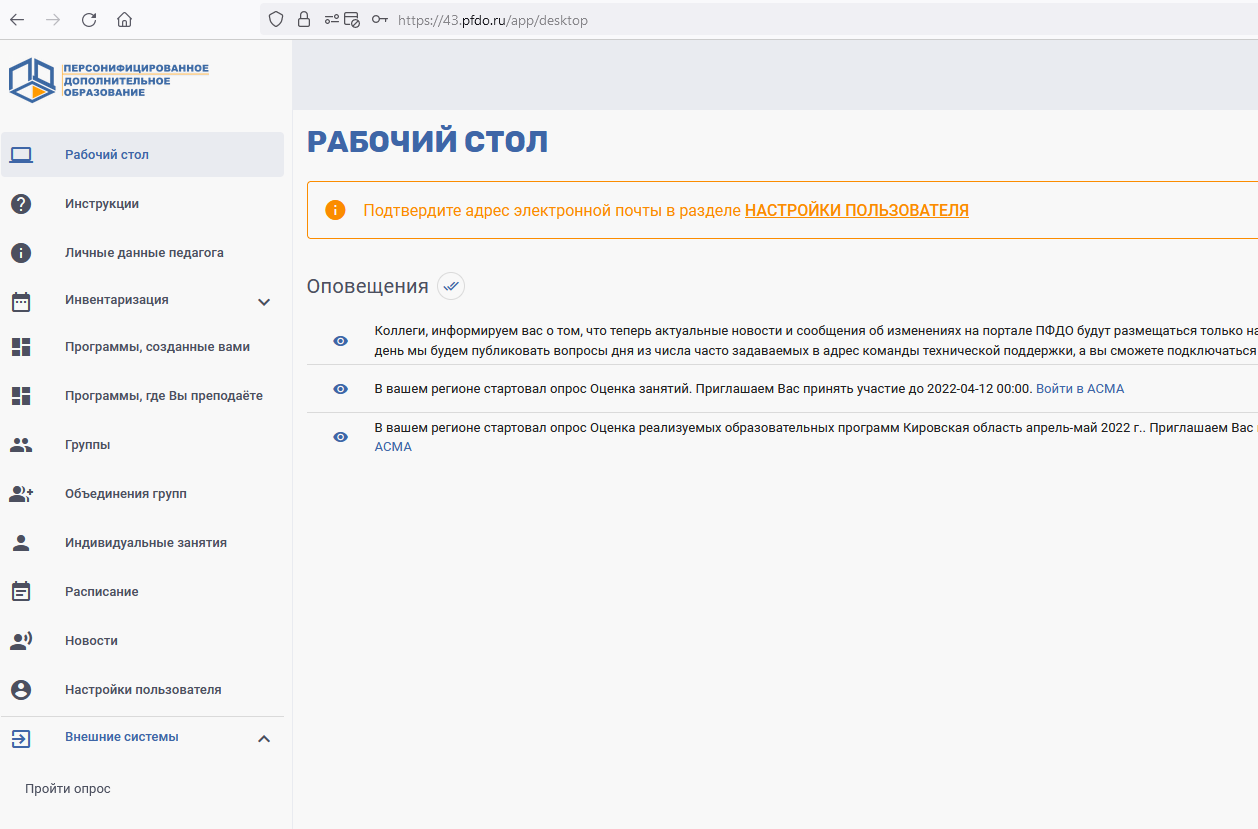 Если при нажатии на кнопку «Внешние системы» ничего не происходит, значит ваш браузер блокирует всплывающие окна.Проверьте, не появилось ли под адресной строкой браузера сообщение вида:Если сообщение появилось, нажмите кнопку «Настройки», потом сообщение «Разрешить всплывающие окна для 43.pfdo.ru»:Далее снова нажмите на кнопку «Внешние системы».Если сообщения о блокировке окон нет, разрешите всплывающие окна для сайтов https://43.pfdo.ru/ и https://nok.pfdo.ru/. Для этого в Яндекс браузере нажимаем «Настройки»: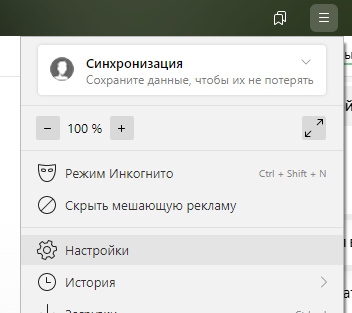 Дальше пункт «Сайты»: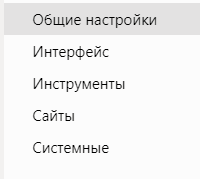 Далее «Расширенные настройки сайтов»: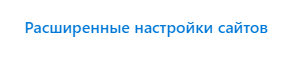 В пункте «Всплывающие окна» нажимаем «Настройки сайтов»: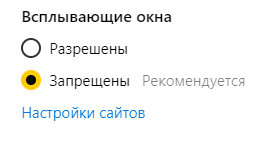 Далее кнопку «Добавить»: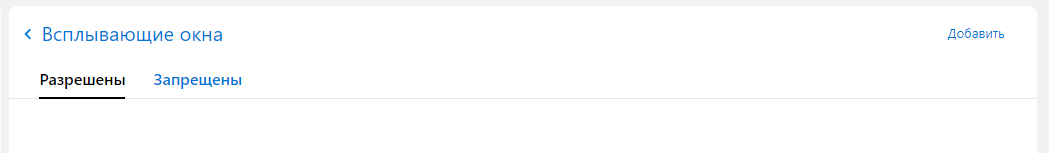 Добавляем сайты https://43.pfdo.ru/ и https://nok.pfdo.ru/, вставив адрес в строку и нажав на кнопку «Добавить»: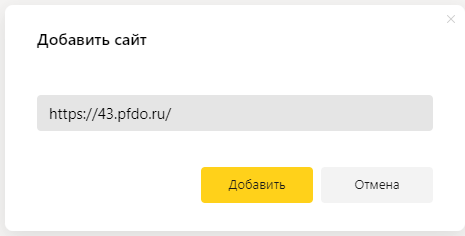 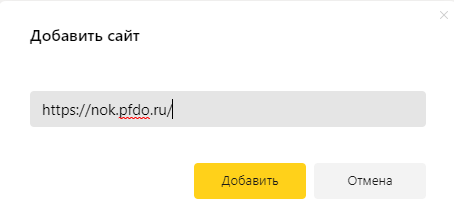 Сайты добавлены: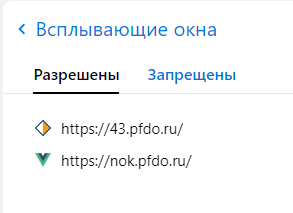 Закрыть браузер и снова открыть, перейти к опросу.